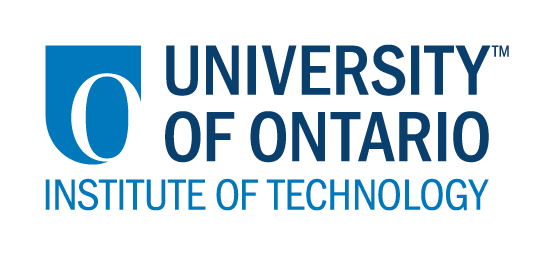 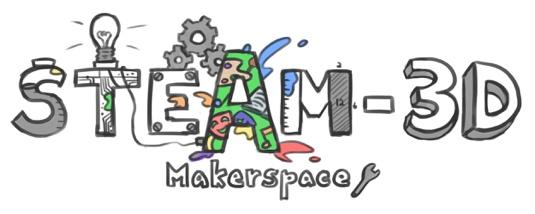 Projet Makerspaces CODE/MOE/UOIT--Plan de leçonConseil Scolaire: CEPEOAnnée(s): 5e annéeSujet: Création de sac pour les livres de lectureGrandes idées:Créer des sacs à l’aide de tissu seconde main pour y placer les sacs de lecture.Attentes du curriculum:Résoudre des problèmes portant sur les différentes unités de mesure de longueur et sur le périmètre dans des contextes simples.Produire diverses œuvres en deux ou trois dimensions en appliquant les fondements à l’étude et en suivant le processus de création artistique.Contenus d’apprentissages :Mesurer, enregistrer et comparer le périmètre de diverses figures planes.Recourir au processus de création artistique pour réaliser diverses œuvres d’art.Grandes idées:Créer des sacs à l’aide de tissu seconde main pour y placer les sacs de lecture.Attentes du curriculum:Résoudre des problèmes portant sur les différentes unités de mesure de longueur et sur le périmètre dans des contextes simples.Produire diverses œuvres en deux ou trois dimensions en appliquant les fondements à l’étude et en suivant le processus de création artistique.Contenus d’apprentissages :Mesurer, enregistrer et comparer le périmètre de diverses figures planes.Recourir au processus de création artistique pour réaliser diverses œuvres d’art.Buts d’apprentissages:“On apprend à…”utiliser les machines à coudreplanifier et mesurer les dimensions du sac et de faire des coupes adéquates pour l’assemblage du sac. Critères de succès:  “On va avoir du succès quand…”Le sac sera fonctionnel et utilisé pour le transport de nos livres.Aperçu de la leçon:Les élèves vont apprendre comment utiliser la machine à coudre tout en travaillant l’aire et le périmètre afin de confectionner un sac à dos pour aller chercher des livres à la bibliothèque publique.Aperçu de la leçon:Les élèves vont apprendre comment utiliser la machine à coudre tout en travaillant l’aire et le périmètre afin de confectionner un sac à dos pour aller chercher des livres à la bibliothèque publique.Matériaux et technologie à employer:  Technologie: machine à coudreMatériaux: tissus, patron en papier, ciseaux, fil, velcroMatériaux et technologie à employer:  Technologie: machine à coudreMatériaux: tissus, patron en papier, ciseaux, fil, velcroAccommodations/Modifications:  La leçon sera différencié par:La contenu, spécifiquement: Appui d’une adulte bénévoleLe processus, spécifiquement: Appui d’une adulte bénévoleLe produit, spécifiquement: Appui d’une adulte bénévoleL’environnement, spécifiquement:  Salle makerspaceMINDS ON:  MINDS ON:  Pendant cette phase, l’enseignant(e) pourra : • Activer les connaissances préalables des élèves; • Engager les élèves en posant des questions qui suscitent la réflexion ;• Recueillir des données d'évaluation diagnostique et / ou formative par l'observation et l'interrogatoire ; • discuter et clarifier les tâches. Pendant cette phase, les étudiant(e)s pourraient • participer en discussions ; • proposer des stratégies ; • Interroger le professeur et ses camarades de classe ; • Faire des liens et réfléchir sur l'apprentissage antérieur.Décrivez comment vous allez introduire l'activité d'apprentissage à vos élèves.Chaque deux semaines, nous nous rendons à la bibliothèque publique, il fallait trouver une manière plus facile et environnementale (autre que des sacs en plastique) pour transporter nos livres. En faisant de la recherche ensemble, les élèves ont proposé de fabriquer des sacs en tissus. L’enseignante est donc allé chercher une bénévole dans la communauté pour appuyer les élèves dans leur projet de couture.Quelles questions clés poseriez-vous ? Comment allez-vous recueillir des données diagnostiques ou formatives sur les niveaux actuels de compréhension des élèves ? Les placer devant la machine à coudre (en les filmant) leur demander d’expliquer comment ils/elles pensent que fonctionne une machine à coudre.Demander d’estimer la quantité de tissu ou fil qu’ils auront besoin.Comment les élèves seront-ils/elles groupé(e)s ? Comment les documents seront-ils distribués ?Il s’agit d’un travail individuel. Appuie de l’adulte bénévole. Organisation Décrivez comment vous allez introduire l'activité d'apprentissage à vos élèves.Chaque deux semaines, nous nous rendons à la bibliothèque publique, il fallait trouver une manière plus facile et environnementale (autre que des sacs en plastique) pour transporter nos livres. En faisant de la recherche ensemble, les élèves ont proposé de fabriquer des sacs en tissus. L’enseignante est donc allé chercher une bénévole dans la communauté pour appuyer les élèves dans leur projet de couture.Quelles questions clés poseriez-vous ? Comment allez-vous recueillir des données diagnostiques ou formatives sur les niveaux actuels de compréhension des élèves ? Les placer devant la machine à coudre (en les filmant) leur demander d’expliquer comment ils/elles pensent que fonctionne une machine à coudre.Demander d’estimer la quantité de tissu ou fil qu’ils auront besoin.Comment les élèves seront-ils/elles groupé(e)s ? Comment les documents seront-ils distribués ?Il s’agit d’un travail individuel. Appuie de l’adulte bénévole. Organisation ACTION:  ACTION:  Pendant cette phase, l’enseignant(e) pourra : • Poser des questions ; • Clarifier les idées fausses, en redirigeant les élèves par questionnement ; • Répondre aux questions des élèves (mais éviter de fournir une solution au problème)• observer et évaluer ; • Encourager les élèves à représenter leur pensée de façon concrète et / ou avec des dessins ; • Encourager les élèves à clarifier leurs idées et à poser des questions à d'autres élèves.Pendant cette phase, les étudiant(e)s pourraient : • Représenter leur pensée (en utilisant des nombres, des images, des mots, des manipulatifs, des actions, etc.) ;• Participer activement à des groupes entiers, de petits groupes ou en groupes indépendants ;• Expliquer leur pensée à l’enseignant(e) et à leurs camarades de classe ; • Explorer et développer des stratégies et des concepts. 
Décrivez les tâches dans lesquelles vos élèves seront engagés. Quelles idées fausses ou difficultés pensez-vous qu'ils/elles pourraient rencontrer ? 1 - Couper les morceaux de tissus (à partir d’un patron) (Difficulté: dextérité à couper droit)2 - Coudre les morceaux ensemble (Difficultés: utiliser la machine à coudre, il y aura l’appui de l’adulte bénévole et d’une élève douée en couture)3 - Passer les cordons dans les trous (Difficultés: passer les cordons dans les trous, il y aura l’appui de l’adulte bénévole et d’une élève douée en couture)Comment vont-ils/elles démontrer leur compréhension du concept ? Les élèves doivent faire une vidéo dans laquelle ils doivent expliquer les étapes de production et comment utiliser la machine à coudre.Ils ont également dû calculer l’aire et le périmètre de leur sac afin de présenter un tutoriel clé en main de la fabrication du sac à dos. Comment allez-vous recueillir vos données d'évaluation (par exemple, liste de contrôle, notes anecdotiques) ? La vidéo expliquant les étapes de création. Des photos tout au long du processus.Quelles activités allez-vous fournir pour aller plus loin avec l’apprentissage des élèves ?Mesurer l’aire et le périmètre de leur sac.Dans l’espoir aussi que certains élèves décident de choisir un projet de couture (Genius Hour, projet 20%) afin de fabriquer des projets en couture pour l’école.
Décrivez les tâches dans lesquelles vos élèves seront engagés. Quelles idées fausses ou difficultés pensez-vous qu'ils/elles pourraient rencontrer ? 1 - Couper les morceaux de tissus (à partir d’un patron) (Difficulté: dextérité à couper droit)2 - Coudre les morceaux ensemble (Difficultés: utiliser la machine à coudre, il y aura l’appui de l’adulte bénévole et d’une élève douée en couture)3 - Passer les cordons dans les trous (Difficultés: passer les cordons dans les trous, il y aura l’appui de l’adulte bénévole et d’une élève douée en couture)Comment vont-ils/elles démontrer leur compréhension du concept ? Les élèves doivent faire une vidéo dans laquelle ils doivent expliquer les étapes de production et comment utiliser la machine à coudre.Ils ont également dû calculer l’aire et le périmètre de leur sac afin de présenter un tutoriel clé en main de la fabrication du sac à dos. Comment allez-vous recueillir vos données d'évaluation (par exemple, liste de contrôle, notes anecdotiques) ? La vidéo expliquant les étapes de création. Des photos tout au long du processus.Quelles activités allez-vous fournir pour aller plus loin avec l’apprentissage des élèves ?Mesurer l’aire et le périmètre de leur sac.Dans l’espoir aussi que certains élèves décident de choisir un projet de couture (Genius Hour, projet 20%) afin de fabriquer des projets en couture pour l’école.CONSOLIDATION:  Réflexion et ConnectionCONSOLIDATION:  Réflexion et ConnectionPendant cette phase, l’enseignant(e) pourra : • Encourager les élèves à expliquer une variété de stratégies d'apprentissage ; • Demander aux élèves de défendre leurs procédures et de justifier leurs réponses ; • Clarifier les malentendus ; • Relier des stratégies et des solutions à des types de problèmes similaires afin d'aider les élèves à généraliser les concepts ; • Résumer la discussion et mettre l'accent sur des points ou des concepts clés.Pendant cette phase, les étudiant(e)s pourraient : • Partager leurs découvertes ; • Utilise une variété de représentations concrètes pour démontrer leur compréhension• justifier et expliquer leurs pensées ; • réfléchir sur leurs apprentissages.Comment choisirez-vous les élèves ou les groupes d'élèves qui doivent partager leur travail avec la classe (ex. Montrer une variété de stratégies, montrer différents types de représentations, illustrer un concept clé) ?Ils vont tous porter leur sac en se rendant à la bibliothèque publique (chaque deux semaines) Quelles questions clés poseriez-vous pendant le débriefing ? Maintenant que vous savez coudre, quel autre projet aimeriez-vous réaliser, en couture?Comment choisirez-vous les élèves ou les groupes d'élèves qui doivent partager leur travail avec la classe (ex. Montrer une variété de stratégies, montrer différents types de représentations, illustrer un concept clé) ?Ils vont tous porter leur sac en se rendant à la bibliothèque publique (chaque deux semaines) Quelles questions clés poseriez-vous pendant le débriefing ? Maintenant que vous savez coudre, quel autre projet aimeriez-vous réaliser, en couture?